по изобразительной деятельности в подготовительной группе 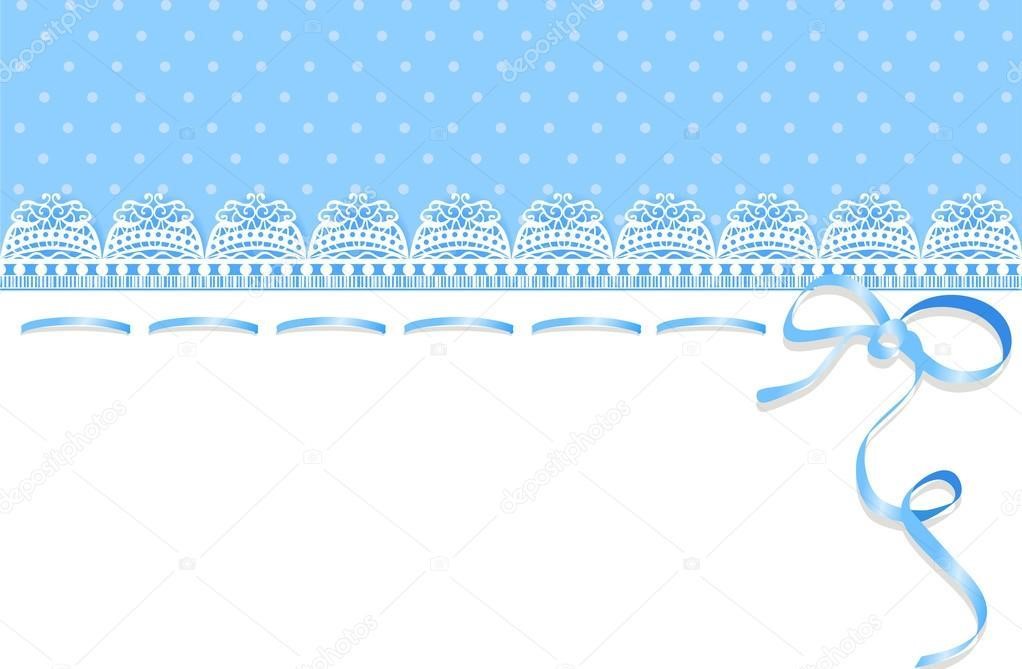 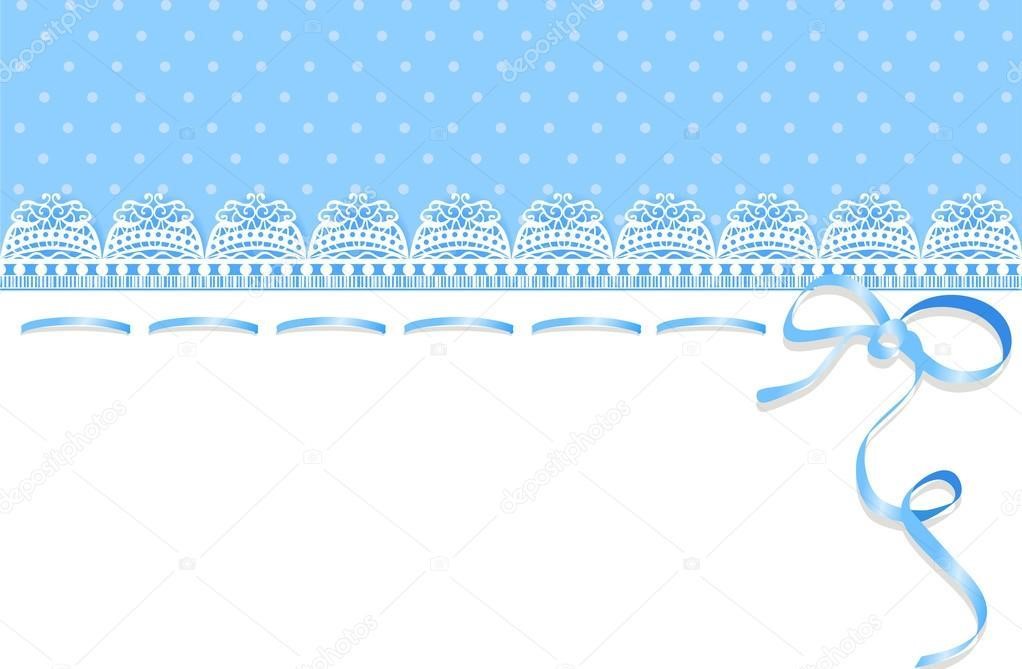 «Осетинская посуда» Воспитатель 1 квал. категории Техова Эльза Мухтаровна2018 г. Тема: «Осетинская посуда» Цель: Учить детей рисовать и правильно располагать элементы орнамента на посуде. Закрепить название элементов. Продолжать составлять узор на выбранном силуэте. Развивать творчество в декоративной деятельности. Воспитывать любовь к осетинскому искусству. Оборудование: На экране осетинский дом: стол, посуда, люлька. Раскладушки с изображением орнамента и посуда. Предварительная работа: беседа о жизни осетин, о предметах быта, о национальной одежде. Ход мероприятия. 1. – Дети, мы с вами оказались в осетинском доме. -- Что вы видите в доме? (Очаг, стол, посуда, рога тура) -- А сейчас я вам буду загадывать загадки, а вы их отгадайте и найдите эти предметы в доме. Есть у осетин посуда Под круглой крышкой три ноги Пьют из нее пиво. А на крышке пироги. Ручки как рога, (трехногий стол) Держит тамада. (чаша для пива) Качает ребенка день и ночь Чтоб маме нашей уставшей помочь (люлька) II. -- Дети, а чем украшены предметы в осетинском доме? -- А давайте поближе рассмотрим орнамент. -- Из каких элементов состоит орнамент? (зигзаг, волнистая линия, точки, завитки) -- А на что похожи завитки? (на рога) -- Правильно, завитки у осетинского орнамента похожи на рога горного тура. Осетины очень часто используют рога тура в рисунках, росписи одежды и посуды. III--- А теперь мы поиграем в игру «Раскрась орнаментом посуду». -- Подойдите к столу и каждый из вас на выбранном силуэте посуды из отдельных элементов осетинского орнамента выложите узор. IV--- Ой, а к нам кто-то стучится? -- Это кукла Залина, принесла посуду. -- Только, посмотрите, она у нее не расписана орнаментом. Кукла Залина хочет, чтобы вы ей помогли. К ней придут гости и она хочет им показать посуду, расписанную осетинским орнаментом. -- Поможем кукле Залине? (Да) -- Мы тебе поможем кукла Залина, но и ты посмотри, чем занимается наша Нана Заира в доме: Физминутка. Нана Заира за водой ходила, Полные ведра набрала И домой их принесла. Всю посуду перемыла, Кашу внукам наварила, Пол в избе подмела, И присела у окна. Было время потрудиться, Нам пора повеселиться. Вот нана и в пляс пошла. Нас с тобою позвала. -- А теперь садитесь на свои места. -- Давайте изобразим элементы орнамента, которые будем рисовать на посуде, в воздухе. (завитки-рога, зигзаг, волнистая линия) -- Сейчас я вам покажу, как могут располагаться завитки на посуде. -- Посмотрите, я кисточкой рисую завиток влево, потом вправо, как рога горного тура. Если их располагать симметрично, то есть напротив друг к другу, то получится орнамент. Края посуды можно украсить зигзагом, точками, волнистой линией. А можно их украсить завитками, только для этого я возьму тонкую кисточку и мелко расположу по краям. Индивидуальная работа. --Теперь можно приступать к работе и не забудьте, что нужно изобразить несколько элементов друг за другом или симметрично, чтоб получился красивый осетинский орнамент. А кукла Залина посидит у нас и будет ждать вас. VII. Итог занятия. --Артур выбери, пожалуйста, самый красивый орнамент. Чем он тебе понравился? Кукле Залине тоже понравилась посуда, которую вы для нее расписали. 